Date:	April 22, 2020 Location:	The Oaks at the Bistro2723 Tumbling Creek Rd, Gainesville, GA 30504 Times:	10:00 am5:30 pmFamily and community stakeholders are invited to attend and offer feedback at the district’s Comprehensive LEA Improvement Plan Stakeholder Input Meeting. After reviewing the district’s comprehensive needs assessment and federal programs, stakeholders will be provided the opportunity to offer feedback. This feedback willassist in the development of the district’s improvement plan. Additionally, parentsIf you have any questions, please feel free to email or call: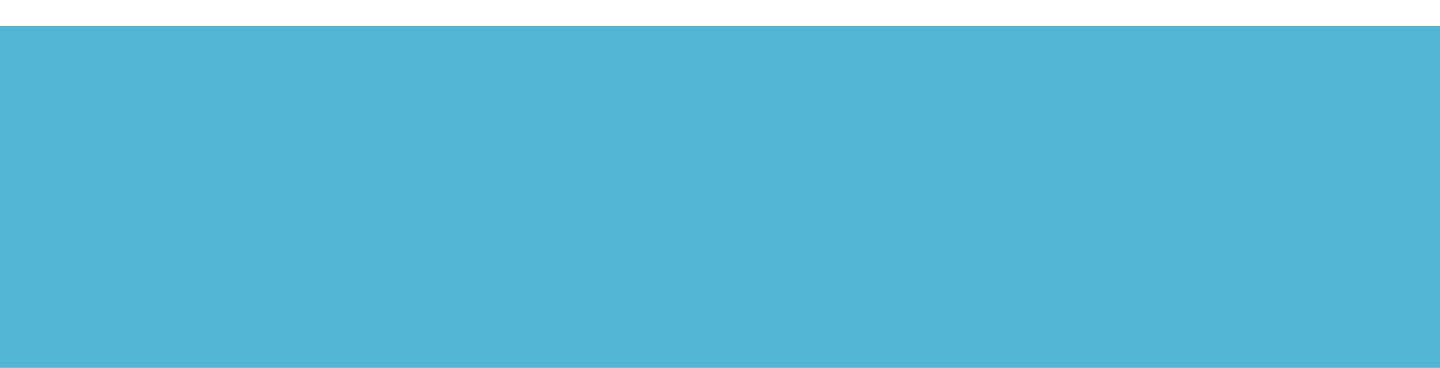 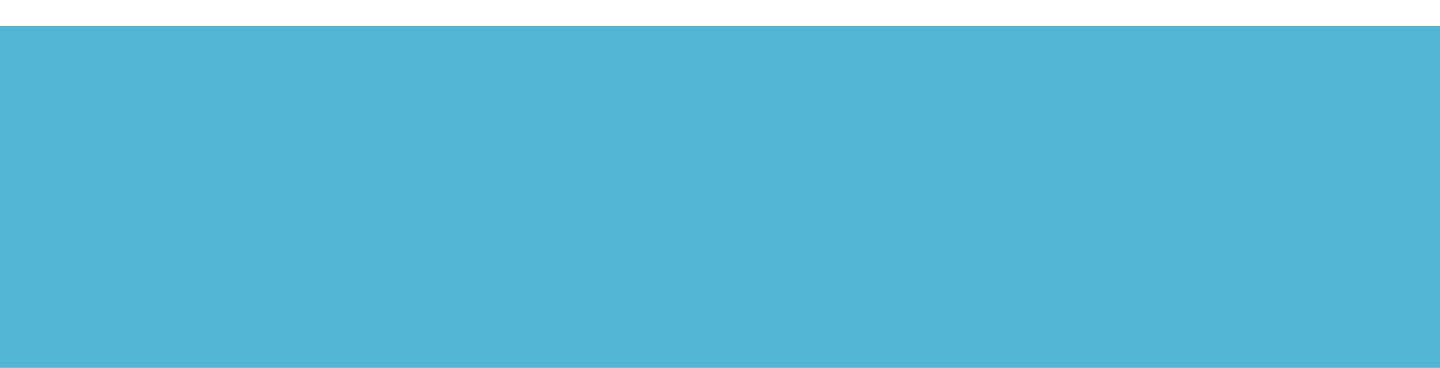 Erika Godina, Title III Family Service Bilingual Assistant erika.godina@hallco.org | 770.534.3939Laura Lucas, Title I Assistant Director laura.lucas@hallco.org | 770.534.1080Patty Robinson, Director of School Improvement patty.robinson@hallco.org| 770.534.1080Dr. Anna Sargent, Assistant Director of Title III/ESOL & Migrant Programs anna.sargent@hallco.org | 770.534.1080Zulma Yount, Title I Parent Outreach Facilitator zulma.yount@hallco.org | 770.534.3939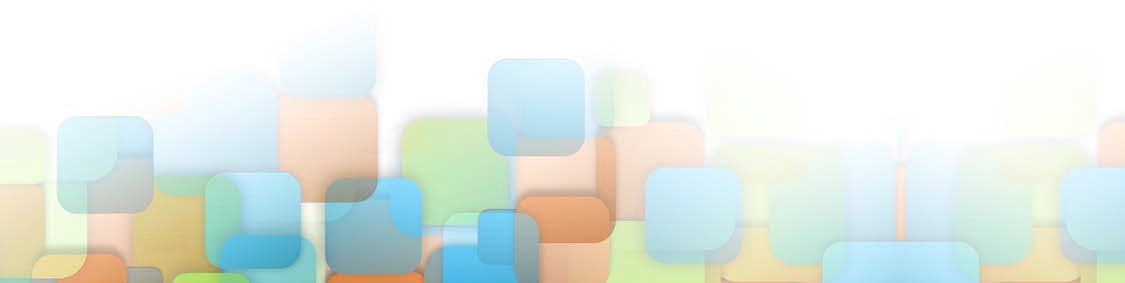 Invitation for family and community stakeholder input.Fecha: Lugar:Times:Abril 22, 2020The Oaks en el Bistro2723 Tumbling Creek Rd, Gainesville, GA 3050410:00 am5:30 pmInvitamos a las familias y miembros interesados en la educación para que participen y ofrezcan sus opiniones durante la reunión del Plan Integral de Mejoras del Distrito LEA. Después de revisar las necesidades del distrito y los programas federales, ustedes tendrán la oportunidad de ofrecer sus sugerencias, las cuales ayudarán para el desarrollo del plan de mejoras del distrito. Adicionalmente, los padres recibirán recursos para apoyar el éxito académico de los estudiantes.Si tiene preguntas, por favor no dude en enviarnos un correo o llamarnos:Erika Godina, Título III Asistente bilingüe para el servicio familiar erika.godina@hallco.org | 770.534.3939Laura Lucas, Asistente de la directora de Título I laura.lucas@hallco.org | 770.534.1080 Patty Robinson, Directora de las mejoras escolares patty.robinson@hallco.org | 770.534.1080Dr. Anna Sargent, Directora de Título III / ESOL & Programas de Migrantes anna.sargent@hallco.org | 770.534.1080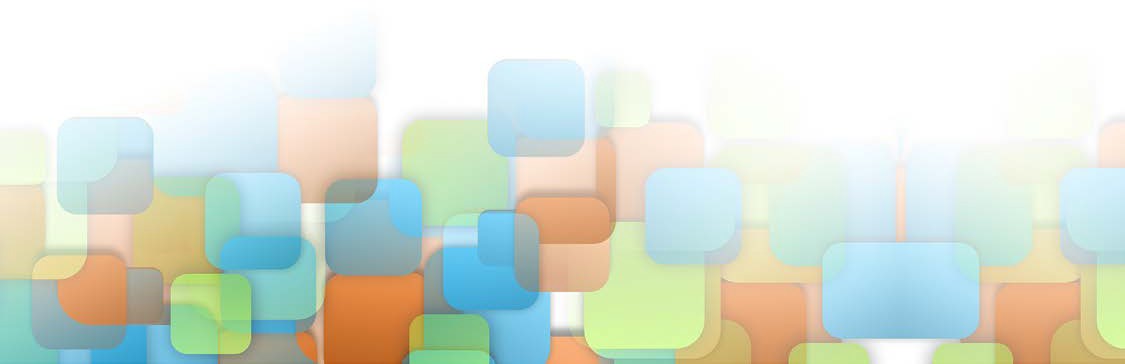 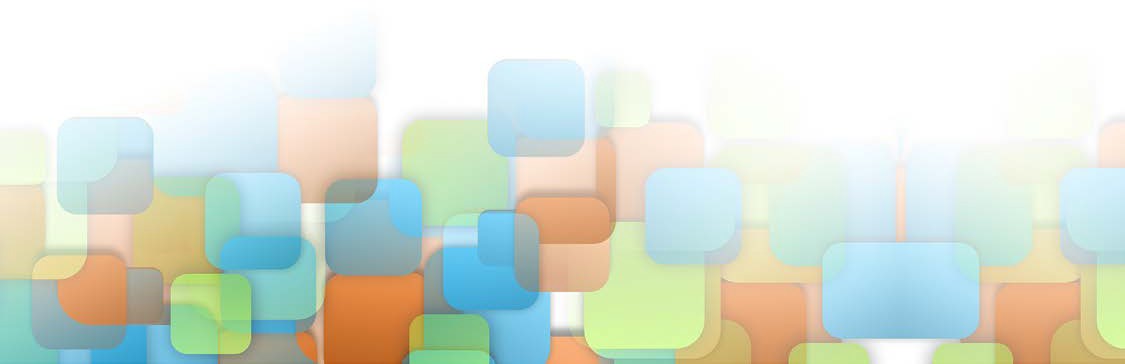 Zulma Yount, Asistente para Padres de las escuelas Título I zulma.yount@hallco.org |770.534.3939